QuizizzGrade 6- Unit 2. Lesson 5  Prepared by: Mr. Hosni M. Abdul hameedhttps://quizizz.com/admin/quiz/615bfb82876dfa001e7ef56a/unit-2-lesson-5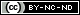 